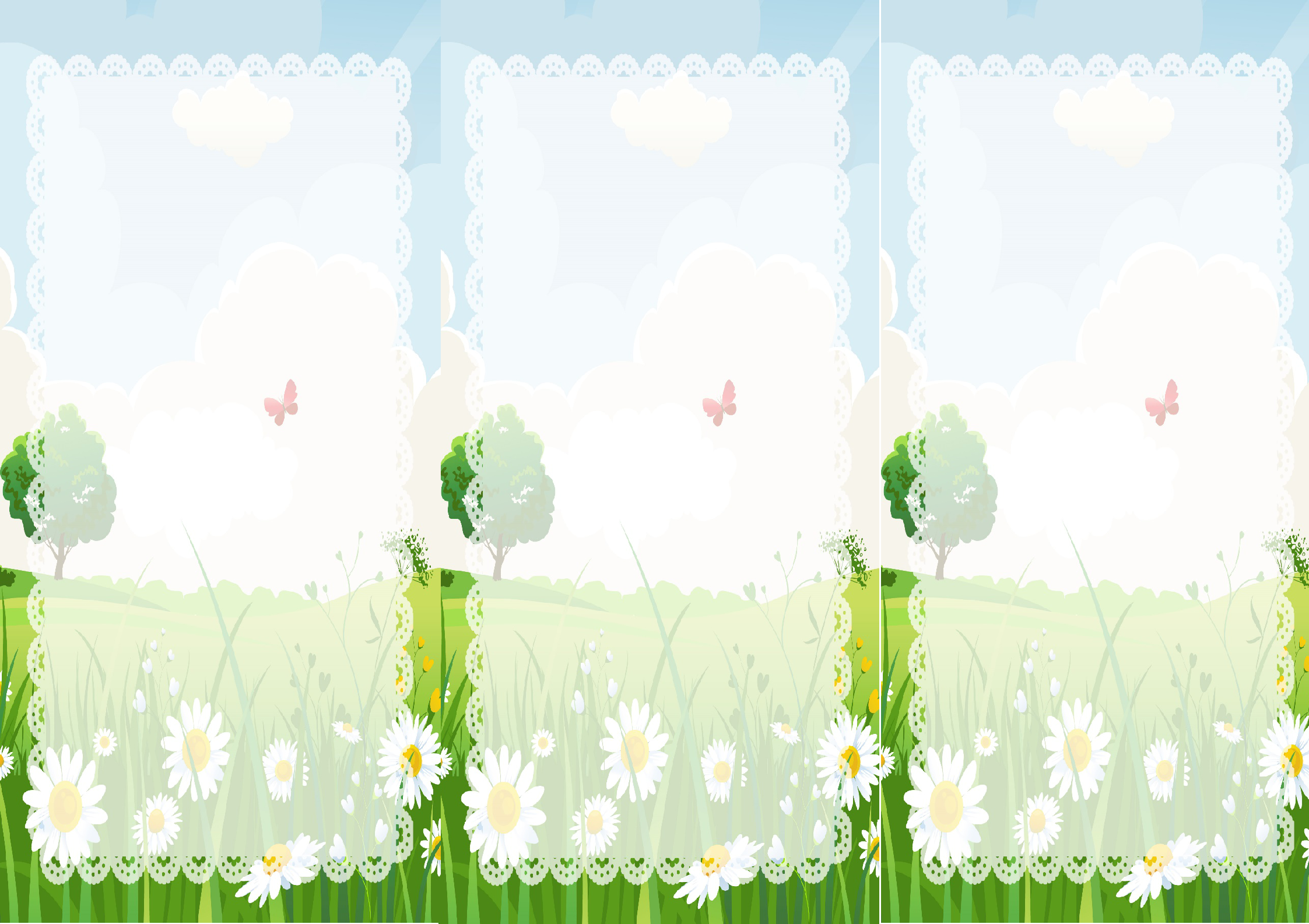 Мыть руки перед едой.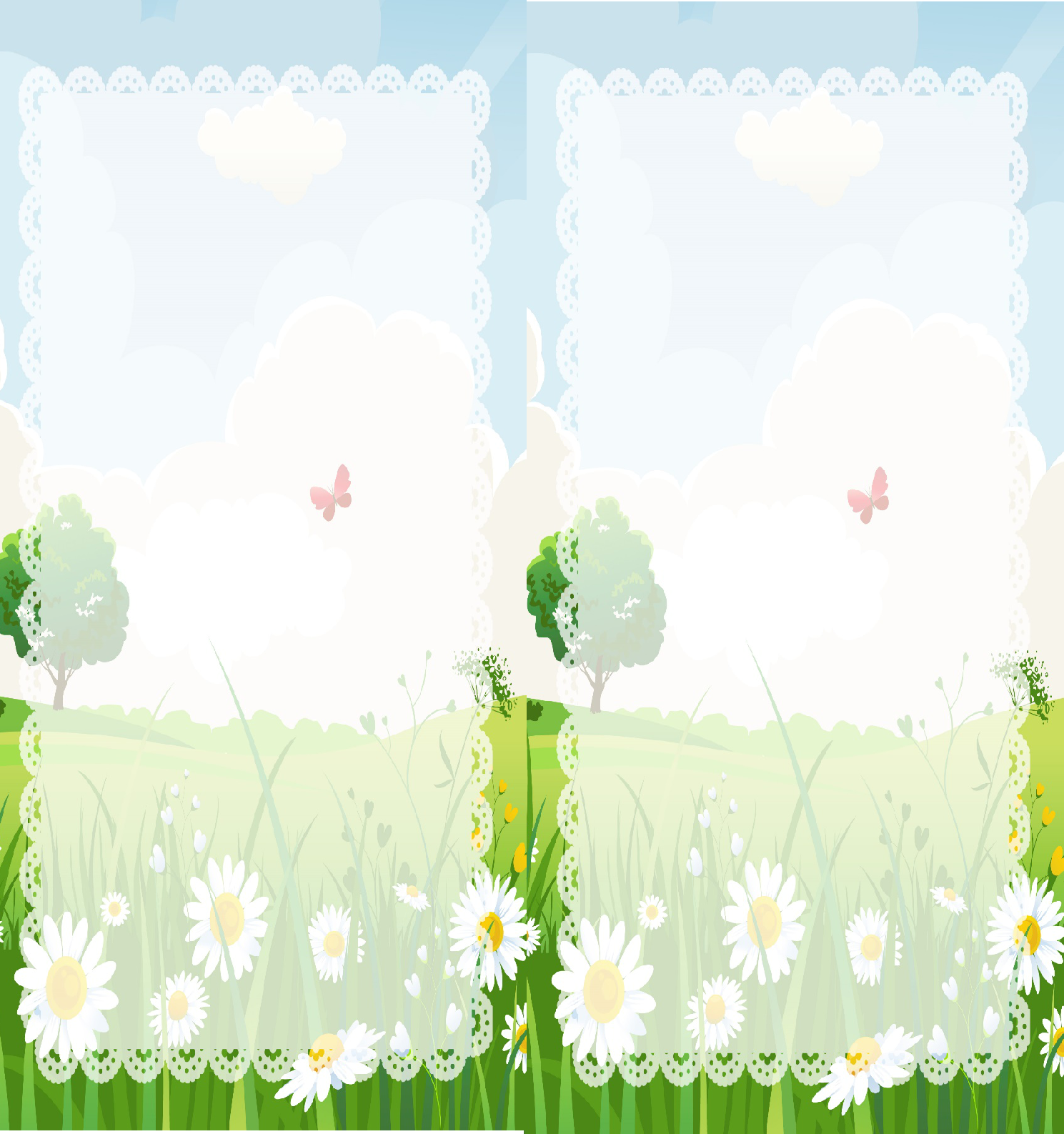 также овощи, фрукты и ягоды. Чтобы избежать инфекций и "болезней немытых рук", летом необходимо чаще напоминать детям о простых правилах гигиены, а также иметь с собой влажные салфетки на случай, если рядом не окажется воды. Также летом нужно тщательно следить за скоропортящимися продуктами и не хранить их при комнатной температуре.Одеваться по погоде и ситуации.Для жаркой погоды стоит выбирать одежду из натуральных тканей – "дышащую" и свободную. Поговорите о том, почему в лес лучше надевать одежду с длинными рукавами, брюки и закрытую обувь, и как это может защитить от укусов насекомых. Обратите внимание на то, как одет ребенок, играющий на детской площадке: опасными элементами одежды считаются тесемки на футболках и платьях и особенно шнурки, продетые в капюшоны кофт, так как они могут зацепиться за игровое оборудование.При грозе и молнии найти безопасное укрытие.Даже если ребенок не боится громких звуков, а вид сверкающей молнии кажется ему завораживающим, стоит четко объяснить, какую опасность таит молния для людей на открытом пространстве, и почему необходимо переждать непогоду в закрытом помещении подальше от окон и дверей.Пить достаточно воды.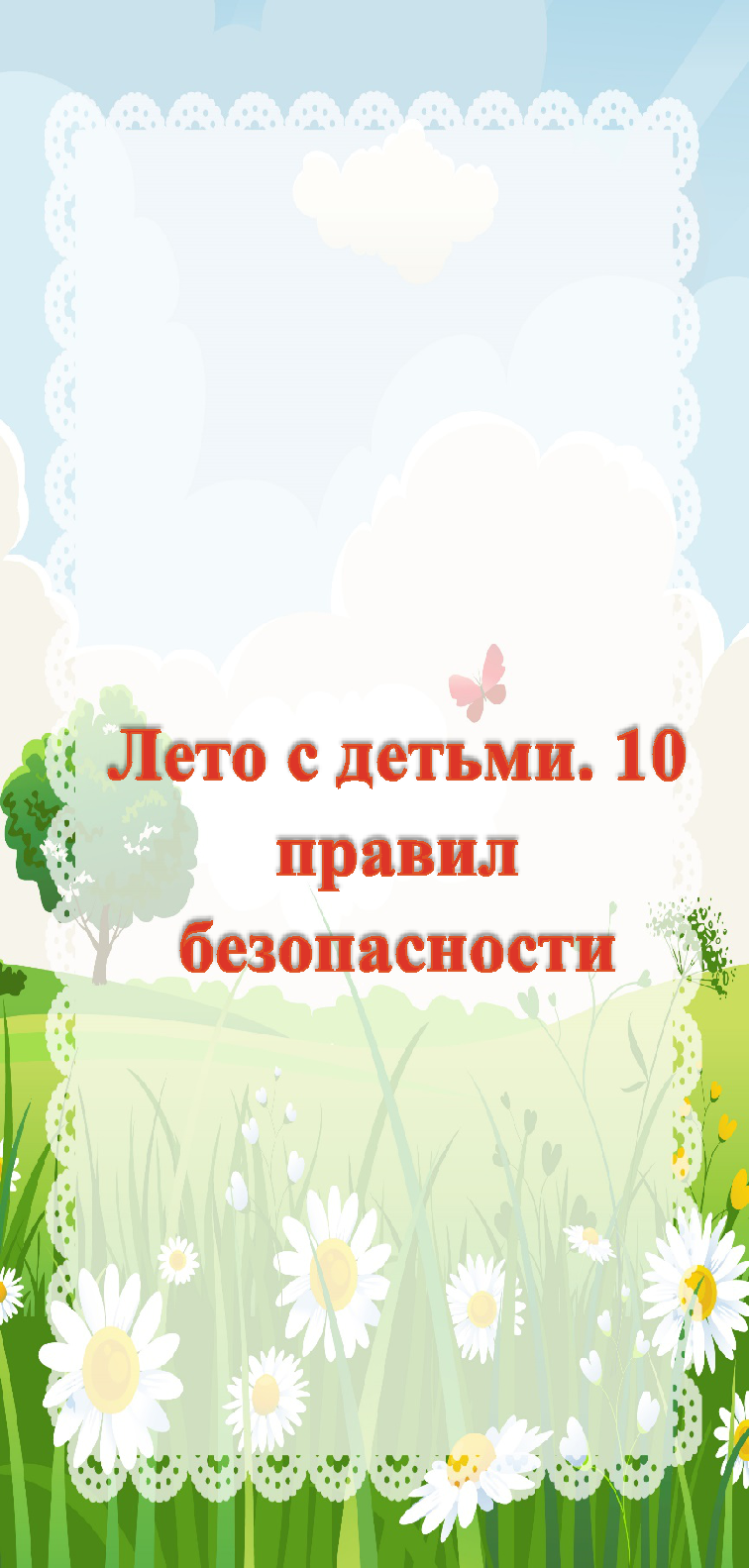 Хорошо, если у ребенка есть свой рюкзак, а в нем бутылка с водой , которую можно наполнить. При активных играх нужно напоминать о питье каждые 15-20 минут, а в особенно жаркие дни нелишним будет распылять на тело термальную или обыкновенную воду из пульверизатора. Желательно, чтобы выходя из дома с детьми, родители держали в сумке стандартный летний набор: вода, солнцезащитный крем, мини-аптечка, головной убор и не портящиеся закуски. Так, имея под рукой предметы на случай необходимости, взрослые и дети смогут расслабиться и получать удовольствие от самого активного и солнечного времени года.1. Не все, что привлекательнодетей, и наносите его самостоятельно вПокупка велосипеда, роликов иливыглядит, является съедобным.соответствии с инструкцией.скейтборда должна сопровождатьсяЛето – самое подходящее время, чтобы3. Защищаться от солнца.покупкой шлема и прочей защиты отвместе с детьми изучить названияСтоит, как можно раньше познакомитьтравм. А надевание такого снаряжениярастений, ягод и плодов. На помощьребенка с солнцезащитным кремом ипусть станет обязательным правилом,придут энциклопедии, информация изобъяснить, для чего и как часто имневажно, одну минуту ехать доинтернета и ваши собственные знания.пользоваться. И даже с учетомнужного места или двадцать.Если у вас есть сад, постарайтесь,нанесенного крема нужно не забыватьчтобы в нем не росло ничегопро головной убор и зонт для пляжных6. Выбирать безопасные игровыеядовитого: малыши могут простоигр, а также о том, что необходимоплощадки.забыть, что красивые оранжево-чередовать время пребывания наПрежде чем посадить ребенка накрасные ягоды ландыша или бузину нисолнце с играми в тени. Расскажите окачели, взрослому необходимов коем случае есть нельзя. Поэтомупериодах самого активного солнца (субедиться, что крепления прочные, алучше, если их просто не будет на10-00 до 17-00) и объясните, что еслисиденье гладкое, без зазубрин иучастке. В любом случае установитеребенок чувствует, как ему началоторчащих гвоздей. Аттракционы вправило: ничто незнакомое в рот нещипать кожу, нужно сразу же уйти впарках необходимо выбирать вбрать.тень.соответствии с рекомендованнымправилами возрастом, напоминать2. Осторожнее с насекомыми.4. Купаться под присмотромдетям о пристегивании и аккуратномКроме ботаники, летом наглядновзрослого.поведении во время катания. Во времяможно изучать и зоологию.Даже если ребенок уверенно плаваетпрыжков маленького ребенка наПоговорите о том, почему не нужноили одет в специальные нарукавники,батуте, взрослому нужно находитьсяразмахивать руками, если рядом летаетжилет и круг, обязательно будьтерядом и не разрешать кувырки илиоса. Почему лучше не пользоватьсярядом внимательным наблюдателем ипрыжки нескольких детей на батутерезко пахнущим мылом или детскойне упускайте его из виду. Так выодновременно. Также нужнокосметикой с сильными ароматами,сможете видеть, что ребенок плавает вобъяснить ребенку, что на солнцечтобы не привлекать насекомыхспециально отведенном, неглубокомметаллические части игровыхсладкими запахами. Что сделать, еслиместе и контролировать потенциальноконструкций могут сильно нагреватьсявсе-таки укусила пчела. Для защиты отопасные игры, которыми дети могути, прежде чем съезжать с горки, нужноопасных насекомых выберитеувлекаться в воде.убедиться, не горяча ли еерепеллент с натуральнымиповерхность.компонентами, разрешенный для5. Надевать защитное снаряжение.